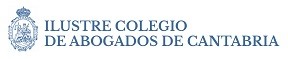 SOLICITUD CUENTA CORREO ELECTRÓNICO @icacantabria.esD./Dª ……………………………………………….… Coleg. Nº………Cuenta de correo:………………………………………. @icacantabria.es Correo alternativo para enviar claves de acceso:…………………………………………………………………………Fecha y firma:Se establecerá esta cuenta como cuenta para comunicaciones entre el colegiado y el ICA.Características del CorreoSe utiliza la tecnología de Microsoft Office 365 que ofrece:Privacidad y seguridad en las comunicaciones: con plena seguridad jurídica y técnica.Cuenta profesional de gran capacidad: con buzón de correo de 50 Gb y 1TB de almacenamiento en la nube (OneDrive), gestión de agenda, tareas y soporte técnico.Una herramienta de colaboración en la nube: permite trabajar online con documentos de Microsoft Office (Word, Excel, PowerPoint) sin necesidad de tenerlo instalado y guárdalos de forma segura en la nube con OneDrive, y muchos más servicios (Mensajería instantánea, videoconferencias, reuniones en Internet…)Las instrucciones para la configuración de la cuenta de correo electrónico en su programa de correo se encuentran a su disposición en la página web del Consejo General de la Abogacía: http://www.abogacia.es/site/correoabogacia